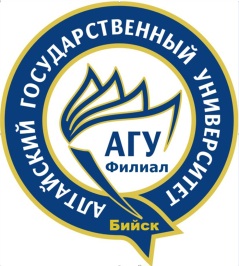 ФИЛИАЛ АЛТАЙСКОГО ГОСУДАРСТВЕННОГО УНИВЕРСИТЕТА В Г. БИЙСКЕПАМЯТКА ПО ПРИЕМНОЙ КАМПАНИИ 2019 ГОДАКачество образования и трудоустройство – гарантированы!Филиал АлтГУ в г. Бийске более 15 лет готовят востребованных специалистов для экономики и социальной сферы Алтайского края.Алтайский государственный университет – опорный вуз региона – обладает самой разветвленной среди вузов Алтайского края сетью филиалов, покрывающей все зоны региона. В юго-восточной зоне края, включающей города Бийск и Белокуриха, а также 12 районов, находятся сразу два филиала АлтГУ. Их главная задача – подготовка высококвалифицированных и востребованных специалистов для промышленности, социальной сферы, туристического и курортного бизнеса.В ИНТЕРЕСАХ НАУКОГРАДАФилиал АлтГУ в Бийске открыт в 2001 г. Дипломы о его окончании получили уже более 1000 бийчан и жителей районов края. Деятельность филиала полностью соответствует стратегии развития опорного университета, которая в свою очередь вписана в стратегию социально-экономического развития региона. В бийском филиале АлтГУ идет подготовка по образовательным программам, востребованным на рынке труда Алтайского края, Республики Алтай и страны в целом. Успешно реализуется направление подготовки высшего образования по направлению «Экономика» (профиль «Финансы и кредит»). Подготовка будущих специалистов координируется с перспективами развития рынка труда, кадровыми потребностями конкретных работодателей.Филиал АлтГУ в городе Бийске также реализует подготовку по программам среднего профессионального образования. Здесь на базе 9 и 11 классов можно получить образование по специальностям «Программирование в компьютерных системах» и «Земельно-имущественные отношения». Качественный уровень подготовки студентов обеспечивают высокие стандарты преподавания. Профессорско-преподавательский состав в филиале АлтГУ традиционно сильный – «остепененный» штатный состав преподавателей, специалисты с опытом работы в данной сфере и представители работодателей. Итог закономерен: ежегодно более 70 % выпускников этих направлений успешно трудоустраиваются в Бийске, Барнауле, Белокурихе, соседних регионах.Опорный университет планирует в ближайшие годы укрепить свое присутствие в наукограде. Кроме главного здания филиала по адресу ул. Социалистическая, 23/1, в 2017 г. АлтГУ получил в оперативное управление здание по адресу В. Петрова, 21 (бывший Дом культуры котельщиков). В планах – реконструкция этого здания. Будет расширяться и набор программ подготовки. Врио директора филиала Надежда Гавриловская смотрит в будущее с оптимизмом: «Филиал АлтГУ в Бийске активно включился в деятельность по устойчивому развитию наукограда и региона в целом. И в этом мы видим нашу прямую задачу как филиала опорного университета. Для студентов филиала это отличная гарантия качества образования и трудоустройства». В мае филиал АлтГУ в Бийске прошел выездную стадию государственной аккредитации. Коллектив уверен в положительном результате. А это означает твердые гарантии качества образования и успешного трудоустройства для выпускников.Информация размещена на сайте «Бийский рабочий – новости политики, экономики, бизнеса, культуры, спорта в Бийске»: https://biwork.ru/news/kacestvo-obrazovania-i-trudoustrojstvo-garantirovany?comment=1.ВЫСШЕЕ ОБРАЗОВАНИЕ Направление подготовки (бакалавриат)
Экономика (профиль «Финансы и кредит»)Прием по направлениям подготовки ВО проводится по результатам ЕГЭ (для школьников) или внутренним тестам ВУЗа (для поступающих на базе СПО или ВО). По заочной форме обучения предусмотрено обучение по индивидуальному плану с сокращенным сроком обучения для поступающих на базе СПО, ВО (срок обучения 4 года).Проходной балл по результатам 2018 года (очная форма обучения): на бюджет - 253 балла, по квоте - 215 баллов; дополнительный набор – 125 баллов.Стоимость обучения: по очной форме обучения – 97 630 руб.; по заочной форме обучения 50 060 – руб. Для студентов дополнительного набора предусмотрена рассрочка платежа.ПОДГОТОВИТЕЛЬНЫЕ КУРСЫ ПО ПОДГОТОВКЕ К ВСТУПИТЕЛЬНЫМ ИСПЫТАНИЯМСтоимость одной учебной дисциплины 1000 рублей (8 академических часов).Тренировочные тесты: Сайт АГУ www.asu.ru, раздел «Поступающим» → «Как поступить?» → «Тренировочные тесты» (ссылка http://abiturient.asu.ru/how_to_go/tren/). Сфера деятельности выпускников«Экономика» - финансовые, страховые и кредитные учреждения; организации государственной и муниципальной власти; академические и ведомственные научно-исследовательские организации; общеобразовательные учреждения; финансово-промышленные группы; предприятия любого сектора экономики и бизнес-структур. СРЕДНЕЕ ПРОФЕССИОНАЛЬНОЕ ОБРАЗОВАНИЕСтоимость обучения по очной форме обучения 58 650 – руб. Для студентов дополнительного набора предусмотрена рассрочка платежа.Прием на специальности СПО проводится на общедоступной основе (конкурс аттестатов), без ЕГЭ. Выпускники программ СПО имеют право в дальнейшем получить высшее образование по сокращенной программе, поступив по тестам вуза (без ЕГЭ). Проходные баллы по результатам 2018 годаСфера деятельности выпускников«Программирование в компьютерных системах» - вычислительные центры; IT-компании; банки; образовательные учреждения; предприятия, где востребовано знание современных информационных технологий и  программных продуктов.«Земельно-имущественные отношения» - федеральные и муниципальные управления имущественных отношений и землепользования; БТИ; земельные комитеты; риэлтерские компании; агентства недвижимости; страховые фирмы; регистрационные центры; градостроительные организации.ВЫСШЕЕ ОБРАЗОВАНИЕ ЧЕРЕЗ РАСПРЕДЕЛЕННЫЙ ЦЕНТР КОЛЛЕКТИВНОГО ПОЛЬЗОВАНИЯ (РЕСУРСНЫЙ ЦЕНТР)Прием по направлениям подготовки ВО проводится по результатам ЕГЭ (для школьников) или внутренним тестам ВУЗа (для поступающих на базе СПО или ВО). Предусмотрено обучение по индивидуальному плану с сокращенным сроком обучения для поступающих на базе СПО, ВО (срок обучения 4 года).Стоимость обучения по заочной форме обучения 61 010 – руб. Для студентов дополнительного набора предусмотрена рассрочка платежа.ПОДГОТОВИТЕЛЬНЫЕ КУРСЫ ПО ПОДГОТОВКЕ К ВСТУПИТЕЛЬНЫМ ИСПЫТАНИЯМСтоимость одной учебной дисциплины 1000 рублей (8 академических часов).Тренировочные тесты: Сайт АГУ www.asu.ru, раздел «Поступающим» → «Как поступить?» → «Тренировочные тесты» (ссылка http://abiturient.asu.ru/how_to_go/tren/). Перечень документовОбязательныеоригинал документа государственного образца об образовании или его ксерокопию;2 фотографии 3ⅹ4;паспорт (иной документ, удостоверяющий личность), или его ксерокопия — предъявляется лично;Документы, которые оформляются в филиале:заявление о поступлении (по единой для всех абитуриентов форме);заявление-согласие на обработку персональных данных;заявление о согласии на зачисление (подается в установленные сроки)Дополнительныекопию свидетельства о браке (для изменивших фамилию);документы, дающие право на льготы, установленные законодательством Российской Федерации (для лиц, претендующих при поступлении на указанные льготы);заверенный в установленном порядке перевод документа об образовании на русский язык (для иностранных граждан и граждан государств – республик бывшего СССР). При этом, в случаях предусмотренных законодательством РФ, приемной комиссией Университета может быть дополнительно затребовано подтверждение о нострификации (признании и установлении эквивалентности) документов иностранных государств об образовании;другие документы (дипломы, сертификаты, грамоты и т.п.), предоставление которых отвечает интересам абитуриентов.Категории граждан, которые имеют особые права и преимущества при поступлении в государственные и муниципальные высшие учебные заведения, при подаче заявления в университет представляют по своему усмотрению оригинал или ксерокопию соответствующих документов, подтверждающих особые права при поступлении.Победители и призеры олимпиад школьников, поступающие в университет в соответствии с Порядком проведения олимпиад школьников, утвержденным Министерством образования и науки РФ, при подаче заявления предоставляют по своему усмотрению оригиналы или ксерокопии соответствующих документов, подтверждающих особые права при поступлении.Лица с ограниченными возможностями здоровья при подаче документов представляют по своему усмотрению оригинал или ксерокопию справки об установлении инвалидности, выданной федеральным учреждением медико-социальной экспертизы.ДОПОЛНИТЕЛЬНОЕ ПРОФЕССИОНАЛЬНОЕ ОБРАЗОВАНИЕ(на базе высшего и среднего профессионального образования)КОНТАКТЫПриемная комиссия: 8(3854) 24-01-47,  24-01-48e-mail: filialagu@yandex.ru       http://vk.com/agubiysk 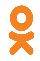    https://ok.ru/agufiliala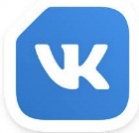 Сайт: http://www.asu.ru/structure/filials/biysk/Адрес: г. Бийск, ул. Социалистическая 23/1 Проезд: автобусы №№ 11, 39, 46 (ост. «Кирпичный завод»), 
трамваи №№ 6,7 (ост. «Индустриальная»)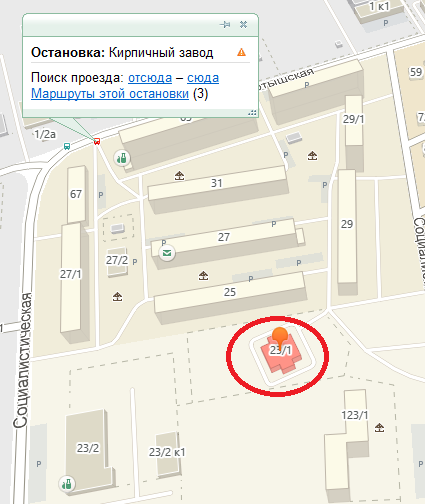 РАСПРЕДЕЛЕННЫЙ ЦЕНТР КОЛЛЕКТИВНОГО ПОЛЬЗОВАНИЯ (РЕСУРСНЫЙ ЦЕНТР)В АлтГУ организуется Распределенный центр коллективного пользования (РЦКП), который занимается организацией работы со студентами, обучающимися дистанционно в городах, где расположены филиалы университета. АлтГУ размещает на базе филиала подразделения РЦКП, которые обеспечивают эффективное использование электронной информационно-образовательной среды университета. На этапе подготовки и проведения набора сотрудники проводят профориентационную работу, разъясняют содержание и особенности обучения с использованием дистанционных образовательных технологий (далее ДОТ). Что такое ДОТ для студента заочной формы обучения в АлтГУ: - вы получаете доступ к личному кабинету для управления учебным процессом;- получаете через личный кабинет учебные материалы, видеолекции, задания по изучению дисциплин;- самостоятельно формируете график освоения каждой темы дисциплины;- имеете возможность «посещать» занятия ведущих преподавателей, находясь в своем городе;- имеете возможность сдать зачеты и экзамены дистанционно (при наличии возможности идентификации личности);- имеете возможность получить консультации ведущих преподавателей дистанционно (через электронную почту, чат, видеоконференцию);- вы экономите на поездках и проживании в другом городе;- вы можете не экономить на поездках и проживании в другом городе, а приехать на консультацию в г. Барнаул, поскольку являетесь студентом университета;- защищать выпускную работу и сдавать государственный экзамен вы будете только по месту обучения – в г. Барнауле в АлтГУ;- находясь в своем городе, вы обучаетесь в АлтГУ в г. Барнауле.Таким образом, студент зачисляется и обучается в АлтГУ в г. Барнауле, и при этом имеет возможность обучаться и сдавать экзамены дистанционно, используя материально-техническую базу, доступ к электронной информационно-образовательной среде университета, возможности «живого» контакта с представителем университета.Необходимо сделать акцент на том, что студенты обучаются не в филиале, а в головном вузе, место обучения – г. Барнаул. По согласованию с Приемной комиссией АлтГУ проводится прием документов поступающих.  Студенты зачисляются на соответствующие факультеты АлтГУ, вносят оплату за обучение.Студенты получают логин и пароль для личного кабинета. Через личный кабинет получают задания и учебные материалы. Учебные материалы разрабатываются факультетами в АлтГУ. Студенты могут пользоваться ресурсами библиотеки в филиале. В период теоретического обучения студенты работают самостоятельно. В период сессии студенты получают вызов на сессию, но в г. Барнаул не приезжают, а обучаются дистанционно в своем городе. Занятия проводятся по расписанию одновременно во всех филиалах.Задача сотрудников в филиале – организовать взаимодействие обучающихся студентов с деканатами, со службами АлтГУ, организовать обучение и контроль за учебным процессом. Сотрудники поддерживают связь со студентами, проводят еженедельный контроль за ходом выполнения текущих заданий в период теоретического обучения. В период сессии организуют проведение дистанционных занятий на базе компьютерного класса филиала. Зачеты и экзамены проводятся только на базе компьютерного класса филиала.Сотрудники в филиале обеспечивают подготовку необходимых документов: принимают заявления и справки от студентов, готовят представления для приказов, доставляют документы в деканаты и службы АлтГУ.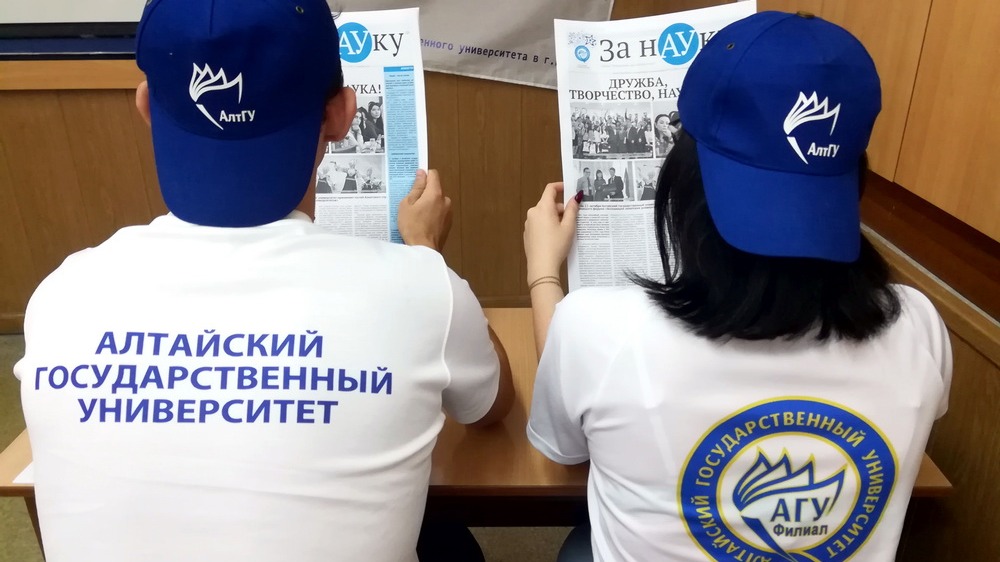 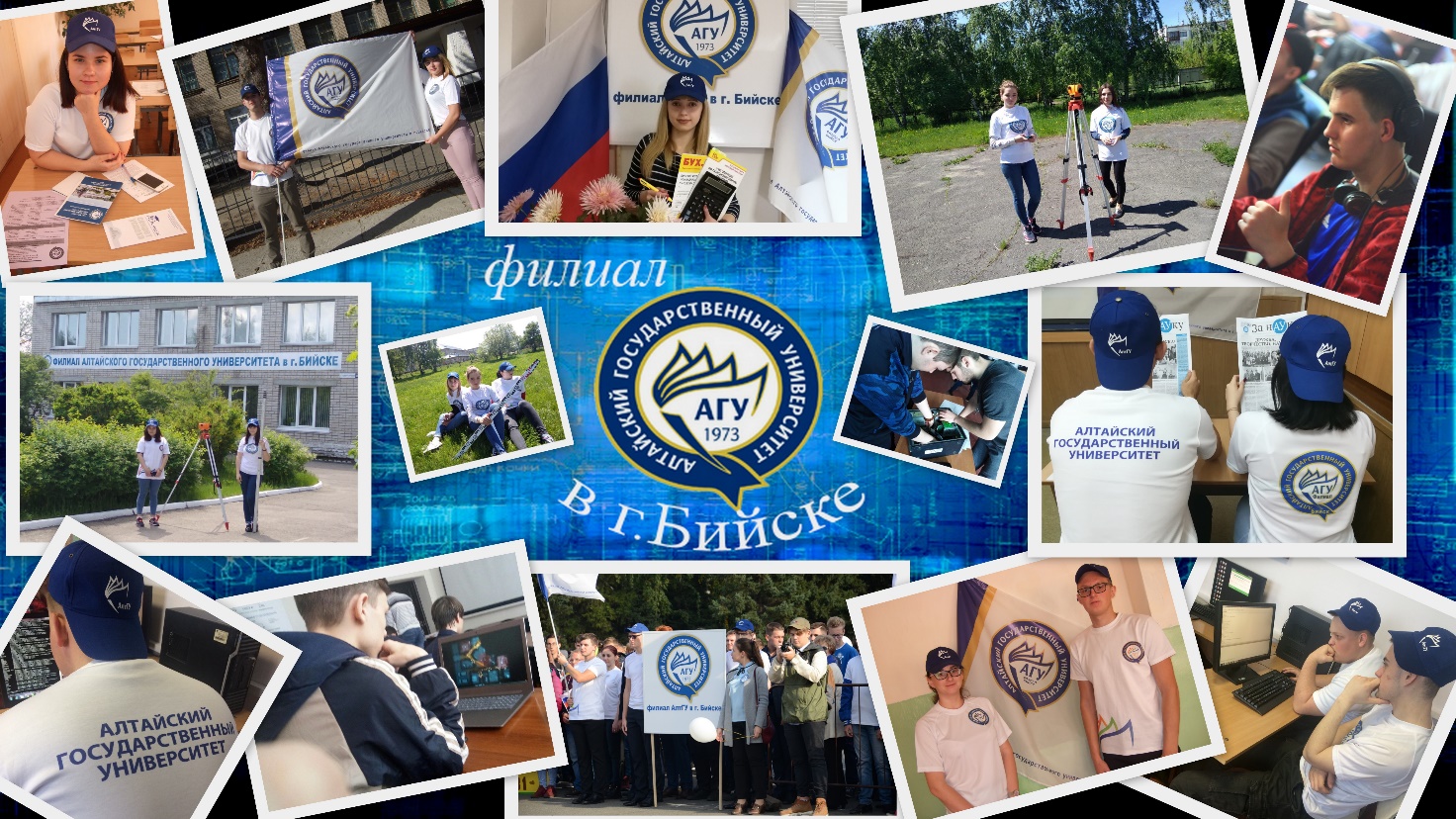 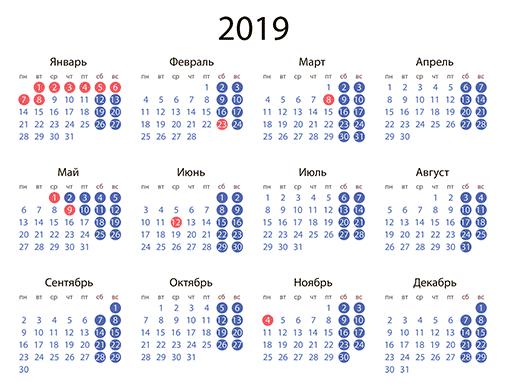 ДЛЯ ЗАМЕТОКФорма 
и срок обученияВступительные испытанияПлан набораПлан набораФорма 
и срок обученияВступительные испытанияБюджетный
 наборДополнительный 
наборОчная (4 года)математика (профильная) 
(более 27 баллов)                
обществознание (более 42 баллов)              
русский язык (более 36 баллов)5 мест 
(из них 1 квота)25 местСроки приема документовПо результатам ЕГЭ19 июня – 26 июля19 июня – 30 августаСроки приема документовПо вступительным экзаменам 
(тестам вуза)19 июня – 16 июля19 июня – 30 августаСроки проведения вступительных испытанийСроки проведения вступительных испытаний17 июля – 26 июляПо мере комплектования группФорма 
и срок обученияВступительные испытанияДополнительный наборДополнительный наборЗаочная (5 лет)математика (профильная) 
(более 27 баллов)                
обществознание (более 42 баллов)              
русский язык (более 36 баллов)15 мест15 местСроки приема документовПо результатам ЕГЭ19 июня – 20 сентября19 июня – 20 сентябряСроки приема документовПо вступительным экзаменам 
(тестам вуза)19 июня – 20 сентября19 июня – 20 сентябряСроки проведения вступительных испытанийСроки проведения вступительных испытанийПо мере комплектования группПо мере комплектования группУчебная дисциплинаСроки проведения курсовРусский язык8 июля – 13 июля;22 июля – 27 июляМатематика8 июля – 13 июля;22 июля – 27 июляОбществознание8 июля – 13 июля;22 июля – 27 июляИстория8 июля – 13 июля;22 июля – 27 июляДругие дисциплиныПо мере комплектования группСпециальностьКвалификацияБазовое образованиеСрок обучения План набораПлан набораПлан набораСпециальностьКвалификацияБазовое образованиеСрок обучения Бюджетный наборДополнительный наборЗемельно-имущественные отношенияспециалист по земельно-имущественным отношениям9 классов2 г. 10 мес.020Земельно-имущественные отношенияспециалист по земельно-имущественным отношениям11 классов1 г. 10 мес.015Программирование в компьютерных системахтехник-программист9 классов3 г. 10 мес.1015Программирование в компьютерных системахтехник-программист11 классов2 г. 10 мес.1510Сроки приема документовСроки приема документовСроки приема документовСроки приема документов19 июня – 
15 августа19 июня – 
30 августаСпециальностьБазовое образованиеКонкурс по заявлениям, чел/местоПроходной баллПроходной баллСпециальностьБазовое образованиеКонкурс по заявлениям, чел/местоБюджетный наборДополнительный наборЗемельно-имущественные отношения9 классов--3,9Земельно-имущественные отношения11 классов--4,2Программирование в компьютерных системах9 классов2,14,03,5Программирование в компьютерных системах11 классов2,64,23,5СпециалитетФорма 
и срок обученияВступительные испытанияПлан набораСпециалитетФорма 
и срок обученияВступительные испытанияДополнительный наборс. Судебная и прокурорская деятельностьЗаочная 6 листория (более 32 баллов)              обществознание (более 42 баллов)
русский язык (более 36 баллов)25Сроки приема документовСроки приема документовПо результатам ЕГЭ19 июня – 20 сентябряСроки приема документовСроки приема документовПо вступительным экзаменам 
(тестам вуза)19 июня – 20 сентябряСроки проведения вступительных испытанийСроки проведения вступительных испытанийСроки проведения вступительных испытанийПо мере комплектования группУчебная дисциплинаСроки проведения курсовРусский язык8 июля – 13 июля;22 июля – 27 июляОбществознание8 июля – 13 июля;22 июля – 27 июляИстория8 июля – 13 июля;22 июля – 27 июляДругие дисциплиныПо мере комплектования группНаименование программыПродолжительность обученияСтоимостьКоличество слушателей, чел.профессиональная переподготовкапрофессиональная переподготовкапрофессиональная переподготовкапрофессиональная переподготовкаЮриспруденция 1 год31 90010Экономика (финансы и кредит; организация производства (деятельности); управление персоналом)1 год30 00010Управление охраной труда (специалист по охране труда) 3 месяца12 00010Управление персоналом3 месяца12 00010Документационное обеспечение управления и архивоведение3 месяца12 00010Бухгалтерский учет, анализ, аудит370 час.24 000по мере комплектования группыкурсы повышения квалификациикурсы повышения квалификациикурсы повышения квалификациикурсы повышения квалификацииПользователь программы «1С: Предприятие»144 час.10 000по мере комплектования группыПользователь программы «1С: Бухгалтерия и налоговая отчетность»144 час.10 000по мере комплектования группыОператор ЭВМ «Пользователь ЭВМ» + «1С: Управление торговлей» + «Офисные программы»216 час.15 000по мере комплектования группыПользователь программы «1С: Управление торговлей» + «Офисные программы»144 час.10 000по мере комплектования группыОператор ЭВМ «Пользователь ЭВМ» + «Офисные программы» + «Интернет»216 час.15 000по мере комплектования группыПользователь программы «1С: Бухгалтерия»72 час. 4 700по мере комплектования группыПользователь программы «1С: Управление торговлей» 72 час. 4 700по мере комплектования группыСпециалист по кадрам180 час.11 700по мере комплектования группыБухгалтер (повышение квалификации)120 час. 7 800по мере комплектования группыКомпьютерная графика72 час. 6 000по мере комплектования группыПользователь программы «1С: Предприятие»144 час.10 000по мере комплектования группыПодготовка к тестам для поступления в АГУ8 академических часов одна дисциплина1 000по мере комплектования группы